МИНИСТЕРСТВО ТРУДА И СОЦИАЛЬНОГО РАЗВИТИЯ КЧР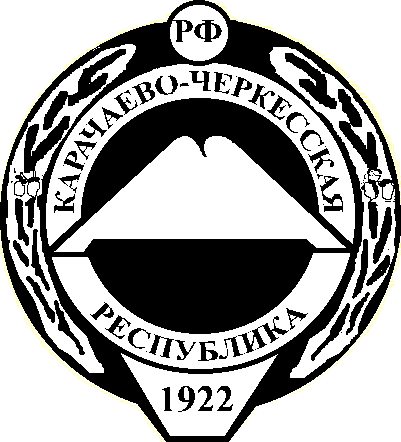 РГБУ «Республиканский социально-реабилитационный центр«Надежда» для несовершеннолетних»                                                                   ПРИКАЗ 09.12.2015 г.                                          г. Черкесск                                         № 240Об утверждении Положения «О Ящике для обращений граждан по фактамкоррупционной направленности» В соответствии с Законом Карачаево-Черкесской Республики от 13.03.2009 № 1-РЗ «Об отдельных вопросах по противодействию коррупции в Карачаево-Черкесской Республике» и постановлением Правительства Карачаево-Черкесской Республики от 21.09.2012 № 375 «Об утверждении государственной программы «Противодействие коррупции и профилактика правонарушений в Карачаево-Черкесской Республике на 2014-2016 годы», в целях предупреждения коррупции                                                    ПРИКАЗЫВАЮ:Установить в здании РГБУ Центр «Надежда» «Ящик для обращений граждан по фактам коррупционной направленности». Утвердить Положение о «Ящике для обращений граждан по фактам коррупционной направленности» (приложение № 1). Утвердить состав комиссии по выемке и проверке наличия обращений граждан в «Ящике для обращений граждан по фактам коррупционной направленности» (приложение 2). Утвердить «Журнал регистрации выемки и проверки наличия обращений граждан из «Ящика для обращений граждан по фактам коррупционной направленности» (приложение № 3). Ответственному лицу за работу по профилактике и противодействию  коррупции ознакомить членов комиссии по выемке и проверке наличия обращений граждан в «Ящике для обращений граждан по фактам коррупционной направленности» с данным приказом. Ответственному лицу за работу по профилактике и противодействию  коррупции  обеспечить размещение  приказа на официальном Интернет-сайте РГБУ Центр «Надежда». Контроль исполнения настоящего приказа оставляю за собой. Директор		                                                                   М.А-А. ЭдиевПодготовил:	                                                          Юрисконсульт Ижаева А.А. 